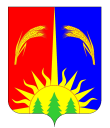 АДМИНИСТРАЦИЯ ЮРЛИНСКОГО МУНИЦИПАЛЬНОГО РАЙОНАПОСТАНОВЛЕНИЕ ___.04.2011 г.                                                                                        № ______                                                                             В соответствии с Постановлением главы администрации Юрлинского муниципального района от 10.02.2012 года № 70 «Об утверждении  муниципальной целевой программы развитие туризма в Юрлинском муниципальном районе на 2012-2014 годы»ПОСТАНОВЛЯЮ:Утвердить прилагаемое Положение о поведении районного мероприятия «Слёт охотников».Выделить Администрации Юрлинского муниципального района денежные средства на районное мероприятие «Слёт охотников» согласно сметы в сумме 40 000 рублей.Настоящее Постановление вступает в силу со дня подписания.Опубликовать на официальном сайте Юрлинского муниципального района adm-urla.ru5. Контроль за исполнением Постановления возложить на  заместителя главы по экономическому развитию и управлению ресурсами администрации Юрлинского муниципального района Н.А. Мелехину.Глава  района                                                                                        Т.М. МоисееваУтвержденоГлава района Юрлинского муниципального района___________Т.М. Моисеева   Смета расходов на  проведение районного мероприятия «Слёт охотников»Исп. Сакулина Н.Н.УтвержденоПостановлением главы администрацииЮрлинского муниципального районаот _____________№ ________ПОЛОЖЕНИЕО проведении районного мероприятия  «Слёт охотников» Открытый лично-командный «слёт охотников»Настоящее положение устанавливают порядок формирования оргкомитета, условия и виды состязания, судейство и финансирование проведения мероприятия.Слёт проводится под патронажем Администрации Юрлинского муниципального района.Формирование организационного комитета.Подготовку , проведение турнира осуществляет оргкомитет в составе 6 человек.Оргкомитет формируется из представителей Администрации Юрлинского муниципального района, охотничьего хозяйства «Загарья», районного охотоведа.В обязанности оргкомитета входят:Определение сроков и места проведения слёта;Формирование судейской коллегии;Приём заявок на участие в мероприятии;Привлечение средств для проведения слёта охотников;Награждение победителей и призов;Привлечение сотрудников ОВД для охраны общественного порядка.Цели и задачи мероприятия.Проводится в целях популяризации прикладных видов спорта, туризма, пропаганды здорового образа жизни, активного образа жизни среди жителей Юрлинского муниципального района.Выявление лучших команд.Популяризация стрелкового вида.Привлечения внимания к проблемам ведения охотничьего хозяйства Юрлинского муниципального района со стороны населения и заинтересованных лиц.Порядок участия и состав команды.4.1.Участники слёта делятся на три группы по 8 человек. По 2 человека на каждый участок соревнования. 4.2. Срок подачи заявок до 23 апреля 2012 года заявки подаются по тел. 8 34 294 2-11-75 – охотхозяйства «Загарья».Порядок проведения слёта охотников.Слёт проводится 1 мая 2012г. в 13.оо часов на базе охотничьего хозяйства «Загарья» (урочище Чигирно) д. Чужья.План слёта:в 12.00 часов – начало работы судейской коллегии.в 13.00 часов – общее построение, открытие слёта.в 13.30 часов – выступление охотоведа.в 14.00 часов – старт.6. Программа соревнования6.1. Командное Первенство.1 этап – «Костёр». 2 участника из команды разводят костёр. 2 этап – «Кулинарный поединок». 2 участника из команды готовят 1 блюдо из мяса и рыбы. 3 этап – «Палатка». 2 участника из команды собирают палатку.4 этап – «Биатлон». 2 участника из команды по очереди пробегают 400 м. производят 5 выстрелов из пневматического оружия по 5 мишеням.5 этап – Контрольные вопросы охотминимума.Финиш.7. Определение победителей и награждение.Победители определяются по лучшему техническому результату по каждой группе раздельно. Команды-участницы, занявшие I-е, II-е, III-е места награждаются ценными призами, вымпелами. 8. Финансовые расходы.Расходы, связанные с подготовкой, организацией и награждением осуществляются Администрацией Юрлинского муниципального района в рамках муниципальной целевой программы «Развития туризма в Юрлинском муниципальном районе на 2012г.-2014г.»Об утверждении Положения о проведении районного мероприятия «Слета охотников»№ п/пСодержание расходовКОСГУЗапрашиваемая сумма, руб.1Продукты питания, одноразовая посуда,Пиломатериал, булавкиИзготовление флага, вымпела34020 0002Призы участникам29020 000